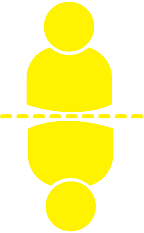 IkMaatje:Maatje:OpdrachtgeverMentorCoachbaarheid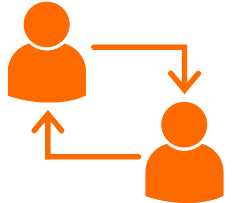 Ik doe iets met tips en topsIk laat me coachenIk wil lerenIk kan autoriteit accepterenCreativiteit:Ik kan denken zonder belemmeringen, kan vaste denkpatronen loslaten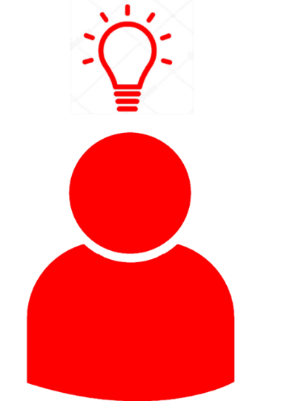 Ik durf buiten mijn comfortzone te denkenIk heb een nieuwsgierige, onderzoekende houdingIk kan bepaalde ideeën en producten op een andere manier gebruikenZelfstandigheid / ondernemen: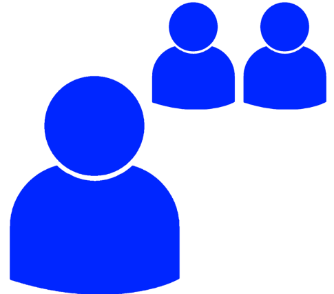 Ik kan uit mezelf actie ondernemenIk kan zelf goede keuzes makenIk kan voor mezelf opkomenIk kan plannen en organiserenIk durf dingen uit te proberen Ik heb zelfkennisReflecteren:Ik ben kritisch / eerlijk over mezelf en mijn handelen. Ik kan doelen stellen voor de volgende keer.Ik kan omgaan met feedback van anderen.Ik kan mijn kwaliteiten / valkuilen noemen.Samenwerken:Ik ben bereid/sta open om met verschillende leerlingen samen te werkenIk kan ervoor zorgen dat individuele- en groepsdoelen behaald wordenIk kan tops en tips geven en ontvangen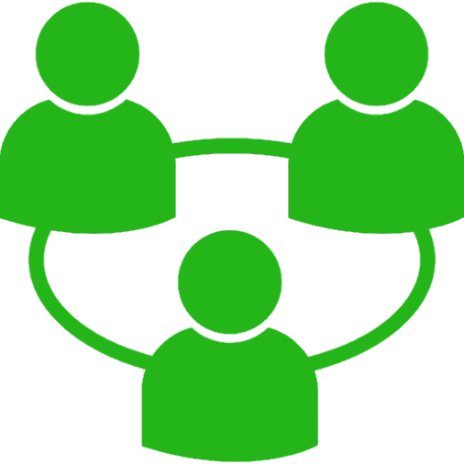 Ik kan naar een mening van een ander luisteren en sta open voor andere perspectievenben in staat om oplossingen aan te dragen bij problemen Ik kan zowel mezelf als anderen enthousiast makenIk houd me aan eigen- en groepsafsprakenIk kan meerdere rollen (leider, volger) aannemen Ik behandel anderen zoals ikzelf behandeld wil worden.